lMADONAS NOVADA PAŠVALDĪBA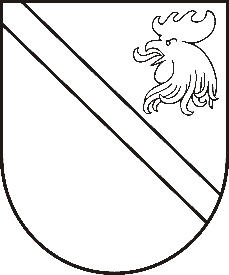 Reģ. Nr. 90000054572Saieta laukums 1, Madona, Madonas novads, LV-4801 t. 64860090, e-pasts: pasts@madona.lv ___________________________________________________________________________MADONAS NOVADA PAŠVALDĪBAS DOMESLĒMUMSMadonā2021.gada 16.februārī								             Nr.68									       (protokols Nr.4, 17.p.)Par zemes lietošanas mērķa noteikšanu nekustamā īpašuma Kalna ielā 41, Madonā, Madonas novadā, zemes vienības ar kadastra apzīmējumu 7001 001 0146 daļaiMadonas novada pašvaldībai pieder ēka (būve) Kalna ielā 41E, Madonā, Madonas novadā, kadastra apzīmējumu 7001 001 0146 005, kas tiek izmantota Madonas novada pašvaldības vajadzībām. Piekļūšana pie Madonas novada pašvaldības piederošās ēkas (būves) ar kadastra apzīmējumu 7001 001 0146 005 notiek pār fiziskai personai piederošu zemes vienību ar kadastra apzīmējumu 7001 001 0146, Kalna ielā 41, Madonā, Madonas novadā. Lai nodrošinātu piekļuvi pie Madonas novada pašvaldības piederošās ēkas (būves) un nodrošinātu uz zemes vienības ar kadastra apzīmējumu 7001 001 0146 pašvaldībai piederošo ēku (būvju) un būvkonstrukciju apsaimniekošanu, Madonas novada pašvaldība nomā zemes vienības ar kadastra apzīmējumu 7001 001 0146 daļu.Nekustamajā īpašumā Kalna ielā 41, Madonā, Madonas novadā, kadastra numurs 7001 001 0146, reģistrēti nekustamā īpašuma lietošanas mērķi:dabas pamatnes, parki, zaļās zonas un citas rekreācijas nozīmes objektu teritorijas, ja tajās atļautā saimnieciskā darbība nav pieskaitāma pie kāda cita klasifikācijā norādītā lietošanas mērķa (NĪLM kods 0501);transporta līdzekļu garāžu apbūve (NĪLM kods 1104);vienstāva un divstāvu daudzdzīvokļu māju apbūve (NĪLM kods 0701).trīs, četru un piecu stāvu daudzdzīvokļu māju apbūve (NĪLM kods 0702).Saskaņā ar spēkā esošiem 16.07.2013. Madonas novada saistošiem noteikumiem Nr.15 “Madonas novada teritorijas plānojuma 2013 - 2025.gadam Teritorijas izmantošanas un apbūves noteikumi un Grafiskā daļa” daļā teritorijas atļautā izmantošana ir publiskās apbūves teritorijas (P), dabas apstādījumu teritorijas (DA), Savrupmāju apbūves teritorijas (pilsētā) (DzS1), mazstāvu dzīvojamās apbūves teritorijas (DzM) un ūdeņu teritorijas (Ū). Līdz ar to paredzētā darbība atbilst Madonas novada teritorijas plānojumam. Pamatojoties uz “Nekustamā īpašuma valsts kadastra likuma” 9.panta pirmās daļas 1.punktu, Ministru kabineta 20.06.2006. noteikumiem Nr.496 “Nekustamā īpašuma lietošanas mērķu klasifikācijas un nekustamā īpašuma lietošanas mērķu noteikšanas un maiņas kārtība” III.daļas 17.5.punktu un IV.daļas 35.punktu, ņemot vērā 16.02.2021. Finanšu un attīstības komitejas atzinumu, atklāti balsojot: PAR - 16 (Agris Lungevičs, Aleksandrs Šrubs, Andrejs Ceļapīters, Andris Dombrovskis, Andris Sakne, Antra Gotlaufa, Artūrs Čačka, Artūrs Grandāns, Gatis Teilis, Gunārs Ikaunieks, Inese Strode, Ivars Miķelsons, Kaspars Udrass, Rihards Saulītis, Valda Kļaviņa, Zigfrīds Gora), PRET – NAV, ATTURAS - NAV, Madonas novada pašvaldības dome NOLEMJ:Nekustamajā īpašumā Kalna ielā 41, Madonā, Madonas novadā, zemes vienības daļai ar kadastra apzīmējumu 7001 001 0146 8001, 0.1118  ha platībā, noteikt nekustamā īpašuma lietošanas mērķi  - vienstāva un divstāvu daudzdzīvokļu māju apbūve (NĪLM kods 0701) (1.pielikums).Saskaņā ar Administratīvā procesa likuma 188.panta pirmo daļu, lēmumu var pārsūdzēt viena mēneša laikā no lēmuma spēkā stāšanās dienas Administratīvajā rajona tiesā.Saskaņā ar Administratīvā procesa likuma 70.panta pirmo daļu, lēmums stājas spēkā ar brīdi, kad tas paziņots adresātam.Domes priekšsēdētājs						A.LungevičsDzelzkalēja 28080417